Zpráva 1 z 34 < >CCF18122017.pdfDobrý den,  akceptujeme Vaši objednávku.S pozdravem a přáním pěkného dne,za ARKS Plus, s. r. o.Bc. Jana Zezulovápromotion managerARKS Plus, s.r.o.779 00 OlomoucDobrý den,v příloze Vám zasílám objednávku na technické zabezpečení Slavnostního galakoncertu Harmonie Šternberk.Prosím vás tímto o potvrzení a akceptaci objednávky odpovědí na tento e-mail.
S pozdravem Dana Rozsypalová, ZUŠ Šternberk.odesílatelJana Zezulová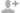 AdresátDatumDnes 8:18